May 2022Post			:	Teacher of EnglishLine Managed By		:	Subject Leader for English Line Manager of		:	NoneSalary			:	MPS/UPS + potential TLR for suitable candidatesDear Sir or Madam,Thank you for taking the time to find out about the vacancy within our English team.Mayfield School is undergoing a period of expansion from a 1000 place secondary school to a 1540 place ‘all through school’. The key milestones to date have been:In September 2012 we opened a 60 place pre-school and nursery on the school site which has been judged as “outstanding” by OfSTED. Staff members are guaranteed access to this very popular and highly oversubscribed facility.In July 2013 Mayfield School secured approval from Portsmouth City Council to extend our age range from 11-16 to 4-16 and become the city’s first ‘all through’ school and one of only a handful of state, single site, ‘all through’ schools in the country. With this change in status, the school has undertaken a significant building programme drawing on over £4 million in additional capital. In September 2014, we welcomed the first intake into our primary section and became one of the most oversubscribed schools in the city, with 60 pupils joining us, many of whom were in our pre-school. Each year the school will continue to admit 60 pupils into Year R (plus 30 into Year 3) until the primary section fills by 2020 and the school reaches its maximum capacity of 1540 pupils across all phases.In November 2021, Mayfield was inspected by OfSTED and remained a ‘good’ school. In particular, inspectors noted: “Primary age pupils particularly enjoy their learning”;“Leaders have planned the curriculum throughout the school carefully. It is broad and well sequenced. Leaders have considered how the learning from Reception through to Year 11 connects. This means there is deliberate and planned progression”;“Pupils’ learning throughout the school happens in a calm and orderly way”.Most recently, Mayfield has been successful in its bid for priority school building project (PSBP) funds which resulted in the construction of a ‘state of the art’ purpose built ‘all through’ school on the east field of the current site. Work started in November 2019 and the new, £multi-million, building was handed over in September 2021 – we are now in the final stage (demolition of the old building and reinstatement of all outside space. All works are due for completion by Summer 2023.We are looking for a well-qualified and enthusiastic Teacher of English to join our stable and experienced team. As part of the core curriculum, English is taught throughout the school and benefits from significant extra resources. This post could be combined with a TLR responsibility for an ‘Assistant Head of House’ for suitably experienced and interested candidates – equally, it would suit a ECT looking to work within a ‘all through’ environment.To apply, please complete an application form and return this as soon as possible. Given the proximity of the resignation deadline, we will interview as we receive applications and therefore will close this post once filled. Applications should be sent to Mrs. Lynne Hollis, PA to the Headteacher, on  hollis@mayfield.portsmouth.sch.uk.If you would like to discuss this post informally, then please contact the Headteacher’s PA on the email address provided to book a call with the Headteacher.Thank you for taking the time to find out the exciting changes taking place at our school.Best wishes,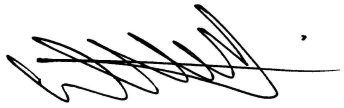 Mr. David Jeapes - Headteacher